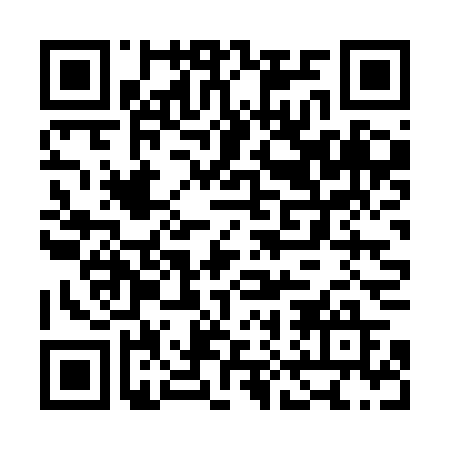 Ramadan times for Belice, Czech RepublicMon 11 Mar 2024 - Wed 10 Apr 2024High Latitude Method: Angle Based RulePrayer Calculation Method: Muslim World LeagueAsar Calculation Method: HanafiPrayer times provided by https://www.salahtimes.comDateDayFajrSuhurSunriseDhuhrAsrIftarMaghribIsha11Mon4:364:366:2412:124:086:016:017:4212Tue4:344:346:2112:124:096:036:037:4413Wed4:324:326:1912:114:106:056:057:4614Thu4:294:296:1712:114:126:066:067:4815Fri4:274:276:1512:114:136:086:087:4916Sat4:254:256:1312:114:146:096:097:5117Sun4:224:226:1112:104:166:116:117:5318Mon4:204:206:0912:104:176:126:127:5519Tue4:184:186:0612:104:186:146:147:5620Wed4:154:156:0412:094:196:166:167:5821Thu4:134:136:0212:094:216:176:178:0022Fri4:104:106:0012:094:226:196:198:0223Sat4:084:085:5812:094:236:206:208:0424Sun4:054:055:5612:084:246:226:228:0625Mon4:034:035:5312:084:256:236:238:0726Tue4:004:005:5112:084:276:256:258:0927Wed3:583:585:4912:074:286:276:278:1128Thu3:553:555:4712:074:296:286:288:1329Fri3:533:535:4512:074:306:306:308:1530Sat3:503:505:4312:064:316:316:318:1731Sun4:474:476:401:065:327:337:339:191Mon4:454:456:381:065:347:347:349:212Tue4:424:426:361:065:357:367:369:233Wed4:404:406:341:055:367:377:379:254Thu4:374:376:321:055:377:397:399:275Fri4:344:346:301:055:387:417:419:296Sat4:324:326:281:045:397:427:429:317Sun4:294:296:251:045:407:447:449:338Mon4:264:266:231:045:417:457:459:359Tue4:234:236:211:045:427:477:479:3710Wed4:214:216:191:035:447:487:489:39